				 Theme 6				   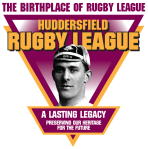 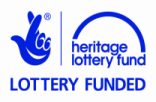  Hall of FameTeacher Answer Sheet 3Name of Northern Union (Rugby League) Footballer: Stanley MoorhouseNo.Information SoughtInformation Found1aWhere was your player born?Huddersfield1bIn which country is this?England2aWhen was your player born? 18912bHow many years ago is this?124 (in 2015 – calculate from current year)3When did your player first play for Huddersfield?18th December 19094aWhich Huddersfield match might your player remember as his favourite? Open answer, suggest one of:the 22-10 Yorkshire Cup Final win against Hull KR in 1911; beating Australia 21-7 in 1911-12;the 37-3 win over St Helens in the 1915 Challenge Cup Final4bWhy?the 22-10 Yorkshire Cup Final win against Hull KR in 1911 as it was the first trophy he won; beating Australia 21-7 in 1911-12 as it is unexpected for a club team to beat a country;the 37-3 win over St Helens in the 1915 Challenge Cup Final as it secured the historic fourth trophy that season5For which clubs, if any, did your player play before he joined Huddersfield?Hillhouse Congregational Intermediates6aHas your player ever played for his country? Yes6bWhich country?England and Great Britain7For which club(s), if any, did your player play after playing for Huddersfield?Bradford Northern8What were your player’s best skills? (e.g. passing; tackling)running with the ball; kicking ahead and collecting the kick; kicking across field for the forwards9What did your player achieve of which he would be most proud?Open answer - suggest one of:member of the Team of All Talents;playing 11 Test Matches for Great Britain; scoring three tries in each of his first two matches for Yorkshire;scoring three tries, all Huddersfield’s points in the 1913 Challenge Cup final win over Warrington;holding the record of 4 ties in a match for England;scoring tries in wins for the Great Britain Lions in series wins in Australia and New Zealand10What work did your player do in World War I?Stanley worked as foreman-electrician at the Great Northern Street Works of Huddersfield’s Passenger Transport Department11What did your player do after he finished playing?Stanley worked as foreman-electrician at the Great Northern Street Works of Huddersfield’s Passenger Transport Department; he played local amateur cricket for Primrose Hill and Huddersfield;he refereed; he coached Huddersfield’s second team12Write three adjectives to describe qualities that your player had as a person. Open answer, suggest three of:reliable; hard-working; industrious; intelligent13What is the most interesting thing you have found about your player?Open answer14aIs your player still alive?No14bIf not, when did he die? Stanley died on 23rd April, 1951.14cWhat else do you know about his death?Stanley was 59 years old when he died.He died suddenly at home in Almondbury.15aWhat is the strongest feeling you have about your player?Open answer15bWhat has made you feel like this?Answer supporting answer to 15a